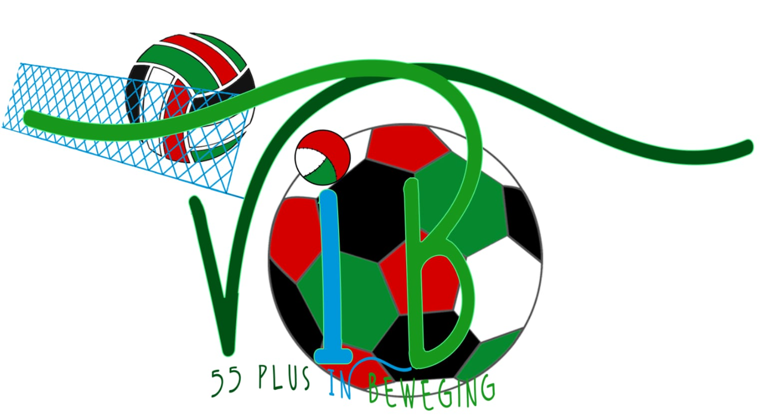     Aanmeldformulier     VIB 55+ In Beweging    Seizoen 2022 - 2023Naam								TelefoonAdres								GeboortedatumPostcode/Woonplaats					MailadresBeste,Welkom bij 55+ In Beweging. De contributie bedraagt € 5.- per geplande les. De lessen zijn wekelijks, ook in vakanties. Er wordt geïncasseerd per trimester. Ik betaal de contributie per automatische incasso en machtig de club de contributie automatisch af te schrijven IBAN NL…De penningmeester van v.v. H.J.S.C. NL32 RABO 0328 8008 64 regelt de afschrijving van het te betalen bedrag.Na elk trimester is afmelding mogelijk, bij geen reactie loopt het lidmaatschap door.Aanvinken voor akkoord:Er kunnen foto's gemaakt en gepubliceerd worden op de websites van de 
3 verenigingen. Ik ga akkoord, bij het ondertekenen van dit formulier, met eventuele publicatie van foto’s en vermelding van naam bij de teaminfo. Ik ga akkoord met verwerking van bovenstaande gegevens volgens onze privacy policy welke is te vinden op www.HJSC.nl.Naam en handtekening 					DatumNamens H.J.S.C., De Boppeslach en Far ÚtContactpersonen VIB Henrita van der Hoek 06 1815 6032, henritavanderhoek@hotmail.com Lizette Smit 06 1330 8181, liz@de-smitten.nl